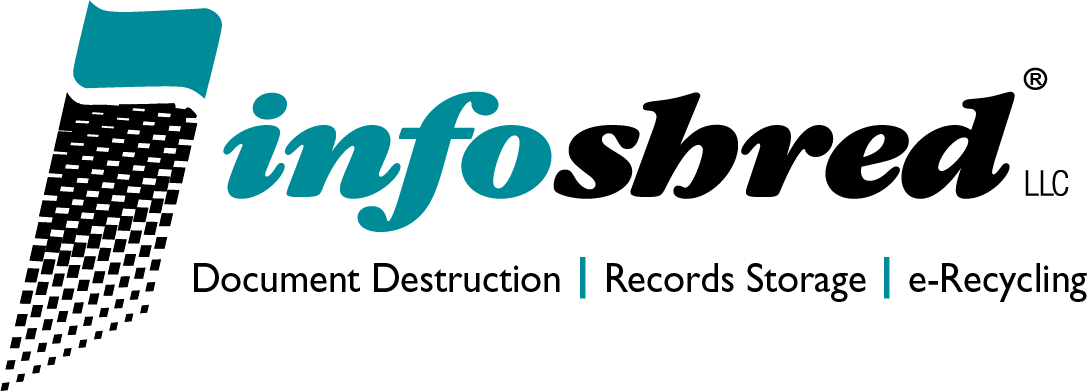 Infoshred, LLC3 Craftsman RoadEast Windsor, CT 06088www.infoshred.comPhone:  (860) 627-5800   Fax:  (860) 627-5809Toll Free : 1-888-800-1552DirectionsFrom 91 South or North: take exit 44 (US-5 S, E. Windsor) bear to the right coming off the exit. At the light at the end of the exit make a right onto Rte. 5 South. At the 2nd traffic light take a left into The East Windsor Industrial Park/Thompson Road. (The road between Dunkin & Cumberland Farms). Follow Thompson Road up to the stop sign. At the stop sign bear to the right onto Craftsman Road. Infoshred is the 1st building on the left side across the street from Mattress Firm. ProceduresProceed to Visitor parking.  Enter through double glass doors and check in with reception. Our standard security procedures require that a photo ID is presented, and a Confidentiality Agreement is signed before allowing access into Infoshred’s secure facility. Our entire Infoshred Team looks forward to seeing you soon!NAID Certified since 2000